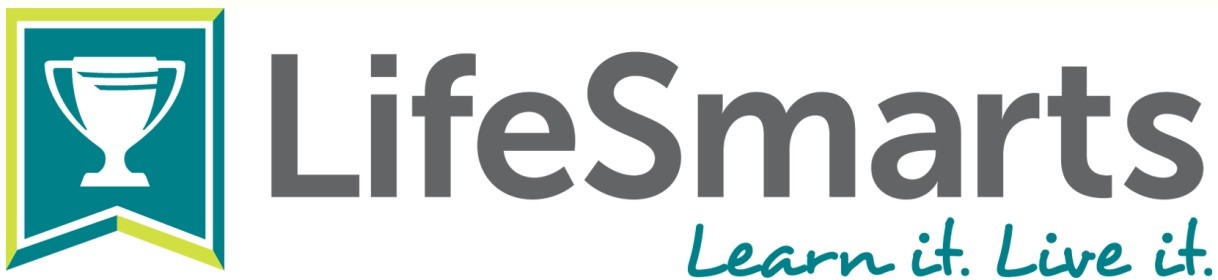 Competition 1: LifeSmarts Video Challenge 2015 Team Submission FormTeams attending the National LifeSmarts Championship will participate in their first competition beforearriving in . Teams will produce a 1-minute educational video about a specific LifeSmarts topic, post it to YouTube, and then market the video to garner views. This activity is worth up to 100 points. This event challenges creativity, promotes teamwork, and requires use of the latest technologies. Teams will complete and submit this form by 5 p.m. Eastern on Monday, March 30, 2015, to tell LifeSmarts  staff and judges about their video.Team Name:	 Mascoma	State:	 NH	Captain:	 Caleb Caraway	Team Members: Garrett Albano, Ken Severance-Camp, Graeme Lambert, Raymond Gonzalez	Coach Name:	 Shawn Joyce	Video Title:	 Guardians of the Environment, Reduce Your Carbon Footprint	Video length:	1:59	_Our video is designed to illustrate (20 words or less): How individual efforts can make a huge impact on reducing carbon footprints and green house emissions using a parody of the Guardians of the Galaxy.  Steps everyone can use to help reduce  their CO2 use.The content vocabulary used in our video includes:ecosystem.environmentcarbon footprintgreenhouse gascarbon dioxidelow flow shower headgas mileage incandescent light bulb fluorescent bulbCarbon dioxideGreenEmissionsThermostatReduceGlobal ecosystemCarpoolGlobal warmingSomething the judges should know is: This was a fun project but needed a lot of time to get the project done.  Time was spent on research of the topic, copyright laws, and then actually trying to make a video.  Short time to work on the project (10 days); prior commitments to school, sports, work, other clubs, made it very difficult to find time to put together a quality video.  The final project was a result of a lot of trial and error with technology and using different paths to get to where they wanted to be.